.16 count intro[1-9 ]side, behind, 1/4, 1/2 back rock/recover, step, sweep, cross back step(note. as you sweep left around in front of right, your body should torque slightly to the right.Keep this for count one of the next 8, as this is a prep into the full turn for counts 2&3) step forward on left (keeping body prepped to the right[10-16] full turn, press, sweeps, behind cross sideBridge or Tag "Basic night club pattern"[17-24] 1/4, 1/4 backs, 1/4 forwards, cross, 1 3/4 unwind[25-32] step, 1/4 weaves, 1/2 weaves, diagonal check/recover[33-41] back, back, full turn, 1/4 turn basics, weave with 1/4[42-48] step, chase turn, 1/2 turn with hitch, 1/2 turn back with hitch, basics[49-57] basics, 1/4, basics back[58-65] coaster, full turn, rock recover, together, cross, side[66-73] basic with 1/4 into 1 1/4 turn, basic, sway[74-81] basic box weave[82-88] basic box weave, walk, rock/recover, back, 1/2 turnBridge or Tag. This is done on the first 2 walls of the dance... on the 3rd wall leave it out.Have fun!!!Guyton Mundy  - Funk-n-line.comFaithfully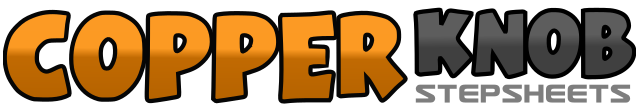 .......Count:88Wall:2Level:Advanced.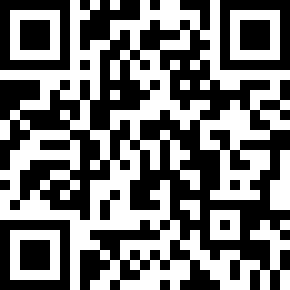 Choreographer:Guyton Mundy (USA) - February 2012Guyton Mundy (USA) - February 2012Guyton Mundy (USA) - February 2012Guyton Mundy (USA) - February 2012Guyton Mundy (USA) - February 2012.Music:Faithfully - JourneyFaithfully - JourneyFaithfully - JourneyFaithfully - JourneyFaithfully - Journey........1-2&step right to right side, step left behind right, cross right over left3make a 1/4 turn to the left as you step forward on left4&5make a 1/2 turn over left as you step back on right, step back on left, rock back on right6-7recover on to left, step forward on right as you sweep left around in front of right8&1cross left over right, slightly step back on right.2&3make a 1/2 turn over left as you step back on right, make a 1/2 turn over left as you step forward on left, press forward on right4&5step back on left as you sweep right back, step back on right as you sweep left back, step back on left as you sweep right back6&7step right behind left, step together with left, step right to right side 8& step left behind right, cross right over left1-2&3step left to left side, step right behind left, cross left over right, step right to right side4&step left behind right, cross right over left1-2&3make a 1/4 turn to left as you step forward on left, make a 1/4 turn to the left as you step back on right, step back on left, step back on right4&5make a 1/4 turn to the left as you step forward on left, walk forward right, left6-7-8cross right over left, unwind 1&3/4 turn on the ball of right foot (ending with the left foot in front of right on a slight touch. It will help if you slightly drag your left toe around to help keep your balance, you should end on the 9 o'clock wall.)1-2&step forward on left, make a 1/4 turn to left as you step right to right side, step left behind right3-4&make a 1/4 turn to right as you step forward on right, make a 1/4 turn to right stepping left to left side, step right behind left5-6step left to left side as you angle towards 10:30 wall (1/8th of a turn to your left), drag right into left7-8press forward onto right foot as you extend left arm out and up slightly, recover back on to left1-2step back on right as you make an 1/8 of a turn to the left (9 o'clock wall), step back on left3&4make a 1/2 turn over right stepping forward on right, make a 1/2 turn over right stepping back on left, make a 1/4 turn to right as you step right to right side5make a 1/2 turn over right stepping left to left side6&7step right behind left, cross left over right, step right to right side8&1step left behind right, make a 1/4 turn to right stepping forward on right, step forward on left2&step forward on right, make a 1/2 turn over left stepping down on left3step forward on right as you slightly hitch up left and make a 1/2 turn over right4-5Press forward on the ball of left foot, press off the ball of left as you slightly hitch left and make a 1/2 turn back over left shoulder6&7step left behind right, cross right over left, step left to left side8&1step right behind left, cross left over right, step right to right side2&3step left behind right, cross right over left, step left to left side4&5step together with right, cross left over right, make a 1/4 turn to left as you step back diagonally to the right on right6&7step left behind right, cross right over left, step back diagonally to the left on left8&1step together with right, cross left over right, step back diagonally to the right on right2&3step back on left, step together on right, step forward on left4&5make a 1/2 turn over left stepping back on right, make a 1/2 turn over left stepping forward on left, rock forward on right6-7recover on left, step back on right8&1step together with left, cross right over left, step left to left side2&step right behind left, cross left over right (prep body back to the left)3-4make a 1/4 turn to the right stepping down on ball of right foot as you make a 1&1/4 turn over right shoulder. (styling: bring left foot to the inside of right knee with pointed toe, both arms extended out and up at a 45 degree angle) You should be on the 6 o'clock wall5-6&7step left to left side, step right behind left, cross left over right, step right to right side (leaving left foot in place)8&1sway left, sway right, step left to left side2&3step right behind left, cross left over right, make a 1/4 turn to left stepping back on right4&5step back on left, make a 1/4 turn to left stepping right behind left, step forward on left6&7step forward on right, cross left over right, make a 1/4 turn to left stepping back on right8&1step back on left, step back on right, make a 1/4 turn to left stepping left to left side2&3walk forward on right, walk forward on left, make a 1/4 turn to left stepping back on right4&5step back on left, step back on right, make a 1/4 turn to left stepping forward on left6-7rock forward on right, recover on left8&step back on right, make a 1/2 turn over left stepping forward on left